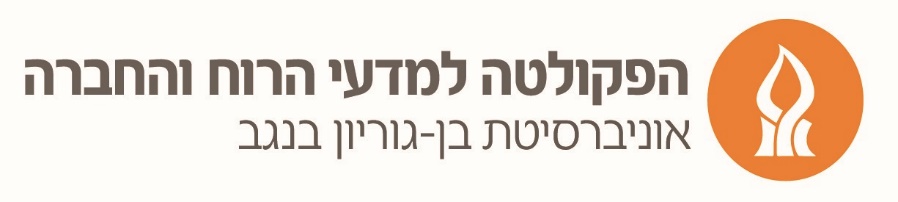 אבני דרך להתקדמות במחקר-פקולטה למדעי הרוח והחברה אבני הדרך להתקדמות במחקר לתואר שני הן: קביעת מנחה, הגשת הצעת מחקר, אישור הצעת המחקר, הגשת עבודת גמר או הגשת עבודת גמר כמאמר לשיפוט. יש לבצע שלבים אלה במקביל למילוי דרישות תכנית הלימודים כפי שנקבעה בשנתון המחלקה והפקולטה בהתאם לשנת התחלת הלימודים בתואר.קביעת מנחה ונושא מחקראישור הנחייה ונושא המחקר, באישור הוועדה המחלקתית והפקולטית, יתבצע במהלך הסמסטר הראשון ללימודים ולא יאוחר מ-31 ינואר. במידה והסטודנטית או הסטודנט התקבלו ללימודים בסמסטר אביב, אישור הנחייה ונושא מחקר יקבעו לא יאוחר מ-31 יולי. רשאים להנחות עבודות גמר חברות וחברי סגל אקדמי מן המניין בדרגת מרצה לפחות,  במוסד אקדמי מוכר. מנחה נוסף יצורף בהתאם לאופיו של המחקר ובאישור והסכמת המנחה הראשי, באישור הוועדה המחלקתית והפקולטית. הגשה ואישור הצעת מחקריש להגיש הצעת מחקר במהלך הסמסטר השני ללימודים ולא יאוחר מ-31 יולי ולקבל אישור על ההצעה עד 30 ספטמבר. במקרה שהסטודנטית או הסטודנט התקבלו ללימודים בסמסטר השני, הצעת המחקר תוגש עד 31 אוקטובר, והאישור על ההצעה יתקבל עד 31 ינואר.על הצעת המחקר לכלול: נושא המחקר, תיאור קצר של השיטות לביצוע המחקר ורשימת מקורות. היקף ההצעה לא יעלה על 10 עמודים, למעט נספחים וביבליוגרפיה.  הגשת עבודת גמר לשיפוט עבודת גמר תוגש לשיפוט עם סיום חובות השמיעה בתואר, בתום השנה השנייה ללימודים, לא יאוחר מ-1 ספטמבר סטודנטיות וסטודנטים שהחלו לימודים בסמסטר אביב יגישו את עבודתם לשיפוט בתום הסמסטר הרביעי, לא יאוחר מ-28 פברואר. עבודת גמר מבוססת מאמרלסטודנטיות ולסטודנטים מצטיינים, על פי אמות המידה של המחלקה, תעמוד האפשרות באישור הוועדה המחלקתית והפקולטית להגיש כעבודת גמר מאמר שהתקבל לפרסום בכתב עת אקדמי המקיים הליכי שיפוט מקובלים, והמציג את תוצאות המחקר שלהם. הסטודנטית או הסטודנט חייבים להיות המחברים הראשונים או היחידים של המאמר (למעט תחומים בהם סדר הכותבים הוא אלפביתי). אם מספר מחברות ומחברים חתומים על המאמר, יצורף הסבר מהמנחה המציין את תרומת הסטודנטית או הסטודנט למאמר. יתקבל אך ורק מאמר העוסק בנושא עבודת הגמר כפי שאושר בהצעת המחקר. ניתן להגיש מאמר נתון כעבודת מוסמך אחת בלבד. יש להגיש את עבודת הגמר בפורמט של עבודת גמר רגילה המוגשת לשיפוט. יש לציין במפורש כי העבודה פורסמה כמאמר ולציין את מראה המקום המדויק.היקף עבודת גמרהיקף עבודת גמר לא יעלה על 80 עמודים (לא כולל ביבליוגרפיה, ציטוטים ונספחים). עבודה החורגת מהיקף זה מחייבת פניה מנומקת של המנחה.  